Нейроигра «Следо-прыг»Нейрогимнастика, нейроигры, нейродинамические упражнение, кинезиологические упражнения – всё это не только гимнастика для тела и его частей, но и одновременно - гимнастика для мозга.Она активно задействует все органы восприятия, причем необычным образом и в разных комбинациях. Ее цель — развитие способности мозга устанавливать взаимосвязь между информацией, поступающей от различных анализаторов, что позволяет создавать новые нейронные связи. Нейроигры помогают осуществлению этих процессов на естественном уровне, не перегружая ребенка.Главный принцип нейроигр — постоянно изменять простые шаблонные действия, т. е. давать мозгу возможность решать привычные задачи непривычным образом.Цели нейроигр:• синхронизация развития полушарий;• развитие мелкой моторики;• развитие координации, ловкости;• развитие памяти, внимания;• развитие речи и мышления;развитие чувства ритма.Основные правила нейроигры:— должны быть задействованы не менее двух органов чувств;— следует менять привычные маршруты выполнения движения;— необходимо выполнять упражнения регулярно.Немаловажное достоинство нейроигры — отсутствие противопоказаний.Нейроигра состоит из простых и доставляющих удовольствие упражнений и игр. Нейроигра может проводиться под ритмичную музыку, что способствует развитию у ребенка чувства такта и ритма. С помощью специально подобранных упражнений организм координирует работу правого и левого полушарий и развивает взаимодействие тела и интеллекта. Прыжки по следам – эта игра развивает ориентировку в собственном теле, что способствует межполушарному взаимодействию, направлена на развитие ритма, координации, зрительного и сенсорного восприятия и внимания. На полу раскладываются следы ног (две ноги вместе, одна левая нога, одна правая нога). Под музыку ребенок начинает двигаться по следам, правильно выбирая ногу. Ладошки - развитие координации, зрительного восприятия, внимания и памяти.  На столе расположены следы ладошек. В ряду среди ладошек лежат две дополнительные детали (желтый круг смайлик и красная деталь), с детьми определили правила этой игры, что красная деталь означает, что ладонь надо поставить на ребро, а на желтый смайлик  – кулак.Комбинированная игра ладошки и следы (усложненный вариант). На полу к следам ног, добавляются следы ладошек. Под сопровождение ритмичной музыки ребенку нужно успеть поставить на след нужную ногу и  ладонь.  В данной игре задействованы межполушарные связиТаким образом, в ходе нейроигры, мы побуждаем осязание, зрение и слух. Побуждаем ребенка функционировать в необычных условиях, в которых эти чувства обостряются. Специалисты утверждают, что занятия необходимо начинать с дошкольного детства, и тогда в зрелом возрасте не возникнет проблем с памятью и вниманием. Как и любая тренировка, нейрогимнастика требует регулярной практики. Данная игра может проводиться как в группе, так и в спортзале, на полу, на столе, в помещении и на улице.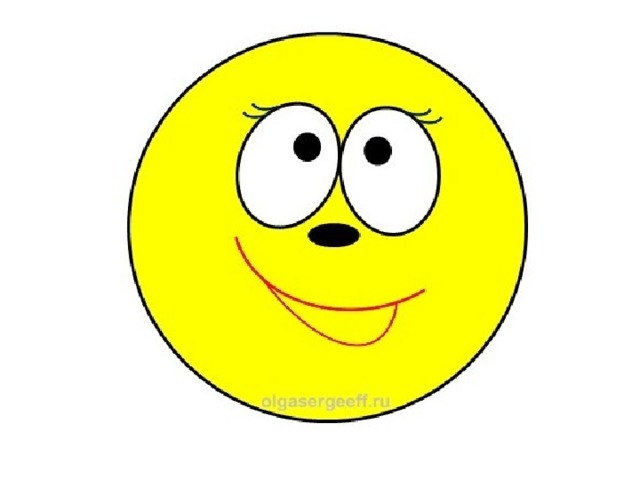 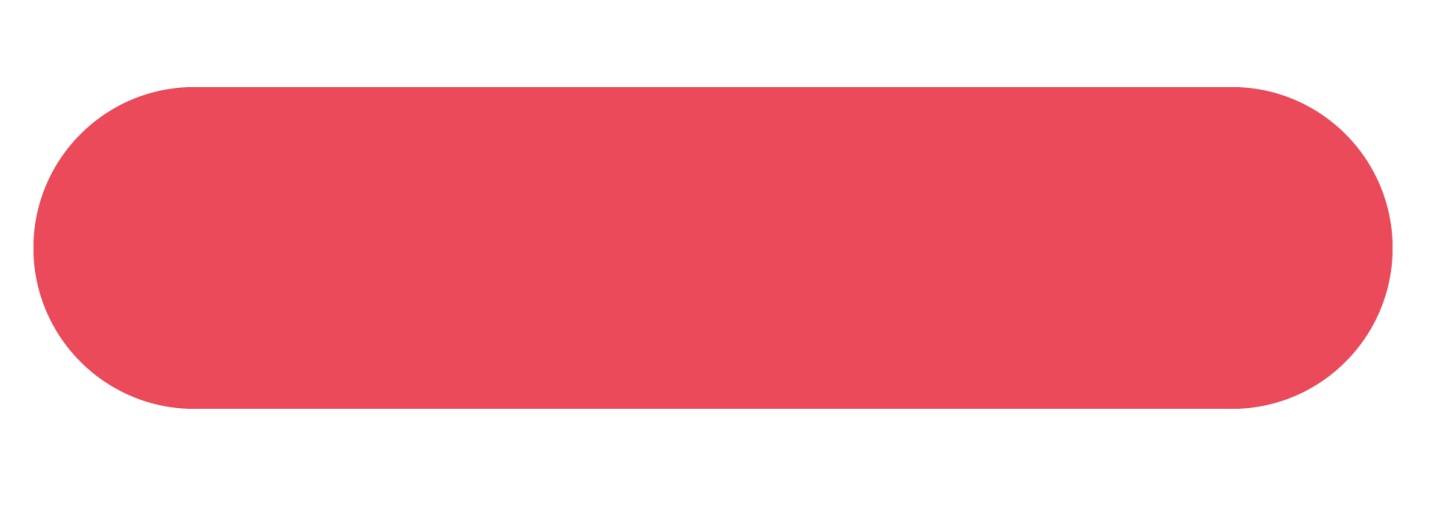 